Комплексный ТЕСТПо математике-русскому языку-обществознанию № 0Тест состоит из трех частей: часть 1 – математика; часть 2 – русский язык; часть 3 –обществознание.Из предложенных вариантов ответов надо выбрать только один.ЧАСТЬ 1Летом килограмм клубники стоит 80 рублей. Маша купила 1 кг 750 гр клубники. Сколько рублей сдачи она должна получить с 200 рублей?140	2) 30	3) 60	4) 40Найдите площадь треугольника, изображённого на клетчатой бумаге с размером клетки 1см х 1см (см. рис.). Ответ дайте в квадратных сантиметрах.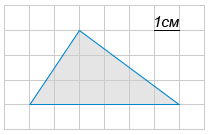 9	2) 7	3) 8	4) 10Найдите sinα, если cosα =  и  π<α<1	2) 0,2	3) 0	4) -0,8На рисунке изображены график функции y=f(x) и касательная к этому графику, проведённая в точке с абсциссой x0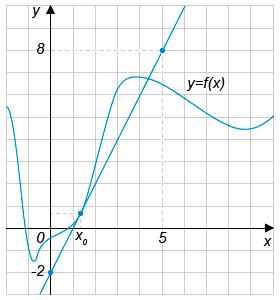 Найдите значение производной функции f(x) в точке х00,5	2) 2	3) -1	4) 0Ребра прямоугольного параллелепипеда, выходящие из одной вершины, имеют длины 3, 4 и 12 см.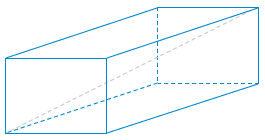 Найдите длину диагонали этого прямоугольного параллелепипеда. 10	2) 12	3) 13	4) 11Найдите наибольшее значение функции y = x3 + 2x2 + x + 3 на отрезке -4	2) 1	3) 3	4) 0Найдите значение выражения  	-0,07		2) 1,452		3) 1,001	4) 0,000343Одна из точек, отмеченных на координатной прямой, соответствует числу . Какая это точка?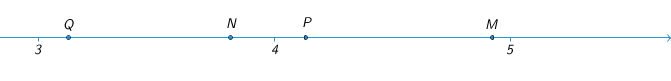 Q	2) P	3) N	4) MВ какой координатной четверти находится точка пересечения прямых−2=6x−5y и −4=6x−2y?В 1 четвертиВо 2 четвертиВ 3 четвертиВ 4 четвертиРешите уравнение 3x−7+2(3−x)=−x+8.4,5	2)-2		3) 3		4) 1,5ЧАСТЬ 2А11. Буква  – а –  пишется в слове:б…рдюр                                  4. тр…туарп…лисадник                           5. дипл…матк…нтейнерА12.  Буква  – о –  пишется в слове:…сина                                    4. к…литкаст…рожил посёлка               5. п…литраутв…рьА13.  Буква  – е –  пишется в слове:д…рижёр                            4. прив…легияподн…мать                         5. бл…стательный3. д…ликатныйА14.  Буква  – и –  пишется в слове:пр…кратить                        4. пр…красный подж…гать                         5. сн…гирь3.  соч…таниеА15.  – нн –  пишется в слове:золоче…ый                         4. нарисова…ыйглиня…ый                           5. варё…ый3.  краше…ыйА16.   Частица не пишется раздельно со словом:(не) гаданно                          4. (не) верящий (не) сколько                          5. (не) большой дом3.  (не) желая		А17.   Частица ни пишется раздельно со словом:(ни) где                               4. (ни) когда(ни) кого                             5. (ни) свет (ни) заря3.  (ни) что	А18. – з – на конце приставки пишется в слове:ра…чертить                                    4. ра…бежаться  …жигать                                         5. ра…светво…ходитьА19. Буква  – ь –  пишется в слове:замуж…                                 4. грач…отреж…те                               5. свеч…каколюч…А20.  Буква  – т –  пишется в слове:ровес…ник                             4. обхо…чиклес…ница                               5. по…твердитьсер…цеЧАСТЬ 3А21. Общество как динамическую систему отличает признак:наличие определенных социальных институтов и подсистемобособление от природной среды, утрачивание связи с нейвозникновение новых социальных институтов и отмирание старыхвхождение природы и общества в единый материальный мир.А22. Свойства и роли человека, которые он приобретает только во взаимодействии с другими людьми, характеризуют его какиндивидаиндивидуальностьорганизмличностьА23. Изготовление витаминизированных пищевых добавок – это пример деятельностиматериально-производственнойценностно-ориентировочнойпрогностическойПознавательнойА24..Одним из основных признаков правового государства являетсяпубличная властьсистема государственных законов разделение властейсистема правоохранительных органовА25.Если спрос выше предложения, то цена на товар...не изменитсявырастетупадетбудет колебатьсяА26. Верны ли следующие суждения?А.Социальный статус это положение человека в обществе, дающее ему права и обязанности.Б. Все социальные статусы люди приобретают по рождению1 	верно только А2	 верно только Б3	 верны оба суждения4	 оба суждения неверныА27.Перемещение людей из одной социальной группы в другую составляет суть понятиясоциальная мобильностьсоциальная стратификациясоциальная адаптациясоциальная стабильностьА28. К признакам политического режима относится территориальное устройство государстваметоды осуществления государственной властифункции, осуществляемые государством форма государственного правленияА29. В ряде стран  Европы короли и королевы  получают свою власть по наследству, выполняют лишь представительскую  функцию, не оказывая значительного влияния на деятельность законодательной, исполнительной и судебной власти. Какая форма правления в этих странахабсолютная монархияпарламентская республикапрезидентская республикаконституционная монархияА30. Социальная общность, исторически складывающаяся на определенной территории, на основе общности культуры, языка, экономических связей, государственности, развитого национального самосознания называется1) род		2) племя	3) нация	4) народность